HOME PAGEAbout meAbout ProgramFavorite Video (with comment and description)IB Profile Traits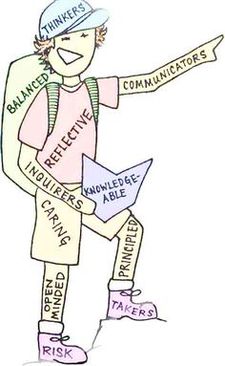 ATL SKILLSPic with overviewPersonal Development with picCommunication with picThinking with picIntercultural understanding with picREFLECTIVE PROJECTOverview with picStudent guide fileRP rubric fileRP descriptionUploaded videos/ppt (file)Uploaded essay (file)AMERICAN SOURCES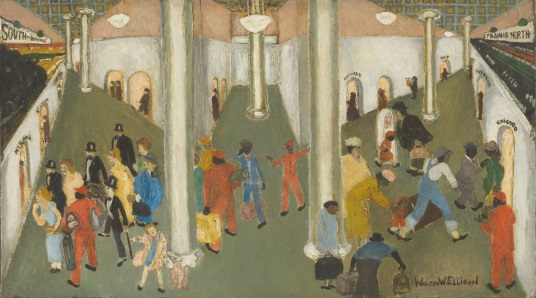 Program Description w/ picEllison’s Train Stationi. Description and PowerPointYour Artwork Description and PowerPointLANGUAGE B DEVELOPMENT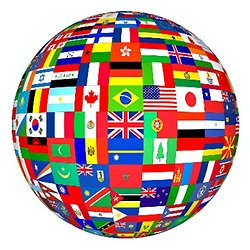 IntroductionLanguage Descriptioni. Why Language got pickedEvidenceSelf-assessment (before & after)COMMUNITY SERVICEPicture and DescriptionWritten of every Service Reflective (of 40 hours or more)BLOGVideos (6) w/ descriptionEducation, Inspiration, Human Nature, Values, Ethics & Philosophy, Personal